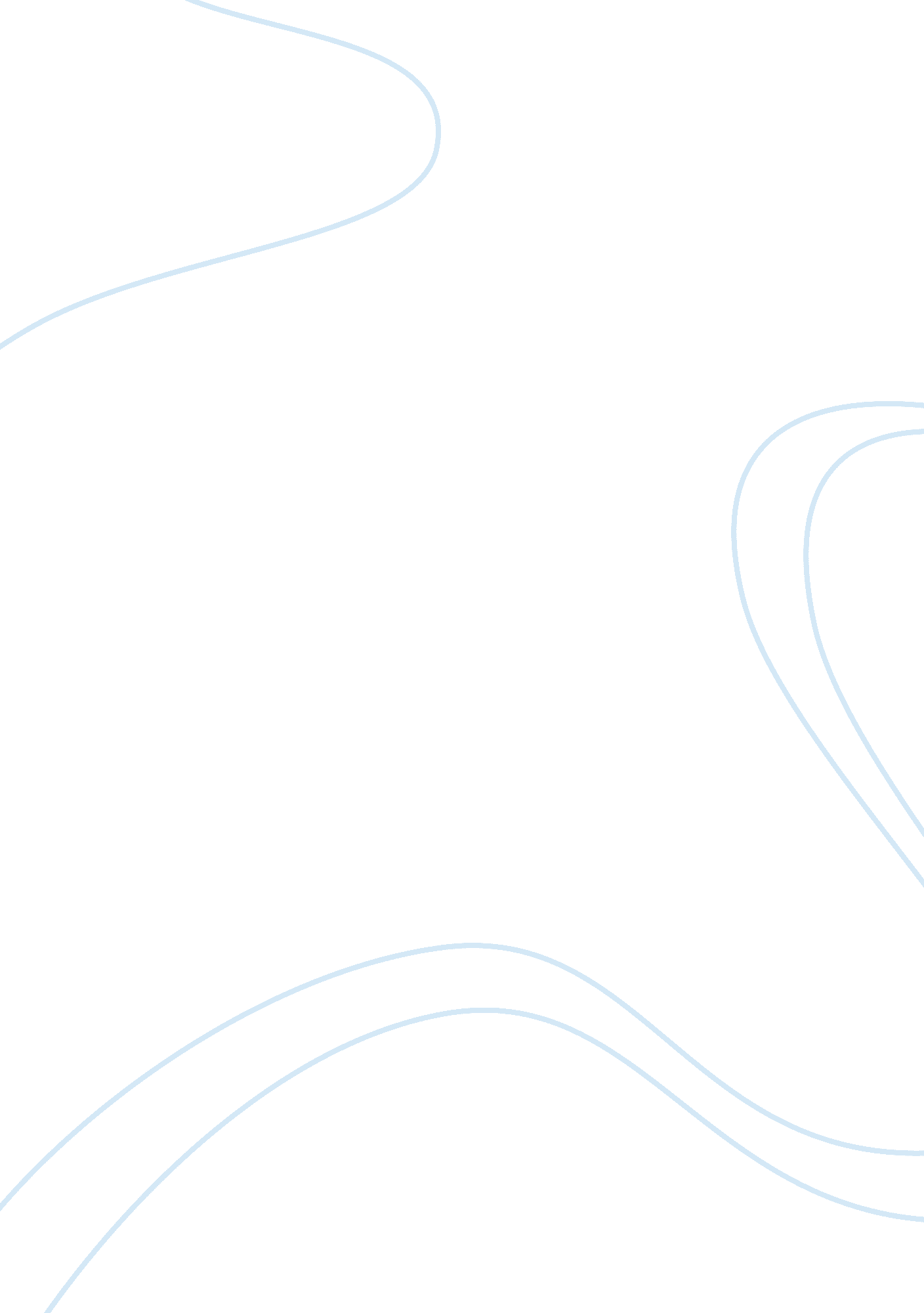 Everyday writer: story of writing throughout my lifeLiterature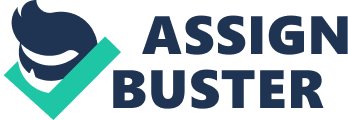 Imaginary with your intelligence, powerful with your fingers and dedicated with your heart, is a way I describe myself as a writer. Imagine yourself having full control on what could be an extraordinary story. Making every detail, sentence, middle and ending, just having ability to take advantage of what your mind can do. Throughout my life I’ve done a lot of writing, beginning with high school essays, text messages and emails. When I attended high school our writing was taking place during class and at home. Some of the writing assignments were to write essays on topics they gave us. When I would get a writing assignment I would get very excited to experience what we were writing about. However I also got worried when writing the assignment, therefore I struggled when it came to organizing an essay, stating my thesis, allocating main points of each paragraph in a topic sentence. Not only did I struggle with these substances, but also with spelling errors and knowing where to put commas. I belief that it was strange that a person can love writing so much and be so passionate about it, and struggle with the most critical points of writing. For instance when we would be assigned to pick any topic and write on it, I would go nuts just thinking of all the things I could write about. I would normally get a piece of paper and pen and begin brainstorming ideas. Sometimes I would write so many ideas on a piece of paper that after I was done I didn’t even realize how many ideas I’ve had carried out to write. It was as if it just came to me idea after idea, using my imagination to convert it to wonderful writing. Having a phone and sending a text message is sometimes the fastest approach to speak with a person. I mean you can also call a person, although the chances of picking up could be a low percentage. I calculate I sent over 1, 000 texts per month, these text messages vary from family members, friends, co-workers, and acquaints. Every text I sent is different from each person, such as if I am sending a text message to my family member as my aunt; I would not send the text in English, but in Spanish. This is because my aunt doesn’t understand English; instead only speaks and writes fluent Spanish. Sometimes I write her long text messages depending on what discussion were having at the moment. When writing these messages, I do not write as if I am writing them to my best friends. Instead its formal writing since my aunt is older than I am. It would be a sign of disrespect if I ever did send an informal text message to one of my family members. I truly enjoy sending text messages in Spanish than English, this is because when you write a text message in Spanish it’s more dramatic and direct I think. Different kind of words are used depending the situations ; for example when I text to my friends I usually use slags or shortcuts like “ OMG “ meaning “ oh my god “ or “ Wyd” meaning what are you doing . When I write to my parents I try to use correct spelling, but when I txt my coworkers I don’t really care how I write to them. Being the president of the diversity club my junior year of high school, I had to deal with a lot of emails. I think writing emails is a skillful method to share current updates or important events. For example I was president of the diversity club at Torrington high school. I had to arrange events, meetings, and answer any questions that my fellow members at the club had. When writing emails I would explain myself and describe each event, giving extreme detail in one whole email. I also focus in getting each fact correct. 